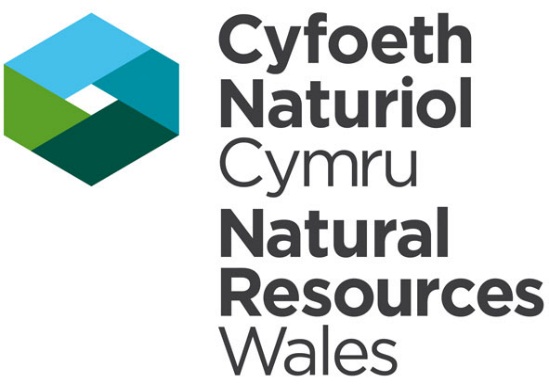 Cyhoeddwyd gan:Cyfoeth Naturiol CymruTŷ Cambria29 Heol CasnewyddCaerdyddCF24 0TP0300 065 3000 (dydd Llun i ddydd Gwener, 8am – 6pm)ymholiadau@cyfoethnaturiolcymru.gov.uk www.cyfoethnaturiol.cymru  © Cyfoeth Naturiol CymruCedwir pob hawl. Cewch atgynhyrchu'r ddogfen hon trwy ganiatâd o flaen llaw gan Cyfoeth Naturiol CymruCrynodebMae Rheoliadau Trwyddedu Amgylcheddol (Cymru a Lloegr) 2016 yn ein galluogi i gynnig trwyddedau safonol, er mwyn lleihau'r baich gweinyddol ar fusnes a chynnal safonau amgylcheddol ar yr un pryd. Maent wedi'u seilio ar setiau o reolau safonol y gallwn eu cymhwyso'n eang yng Nghymru a Lloegr. Datblygir y rheolau gan ddefnyddio asesiadau o'r risgiau amgylcheddol a gyflwynir gan y gweithgaredd. Mae'r rheolau’n cymryd cryn dipyn o amser, adnoddau a gwaith ymgynghori i'w datblygu, ond ar ôl iddynt gael eu rhoi ar waith, maent yn gwneud y gwaith o weithredu'r ceisiadau a phenderfynu arnynt yn gymharol hawdd. Y rheswm dros hyn yw oherwydd nad oes angen asesiad risg penodol i'r safle. Mae’r ymgynghoriad yn cynnig diwygiadau i wyth o reolau safonol ar gyfer gweithfeydd hylosgi canolig a generaduron penodol. Mae'r Gyfarwyddeb Gweithfeydd Hylosgi Canolig (MCPD) a generaduron penodol yn darparu rheolaethau cost effeithlon ar allyriadau gweithfeydd newydd a rhai sy'n bodoli eisoes. Mae'r Gyfarwyddeb wedi’i chyflwyno fel rheoliadau yng Nghymru a Lloegr, a chaiff ei rheoleiddio o dan drwydded amgylcheddol. Hoffem eich barn am y cynigion newydd hyn.Byddwn yn ystyried yr ymatebion i’r ymgynghoriad ac yn eu cyhoeddi gyda’r rheolau safonol newydd ar ein gwefan.Cynnwys 1	Ynglŷn â'r ymgynghoriad hwn Dogfen eglurhaol yw hon sy'n rhoi braslun o'r dogfennau rydym yn ymgynghori yn eu cylch, yn ogystal â throsolwg o'r broses drwyddedu safonol. Mae wedi'i chynllunio i'ch helpu i'w deall a gwneud sylwadau arnynt. Bydd yr ymgynghoriad yn cael ei gynnal am 12 wythnos, o 4 Tachwedd 2019 i 31 Ionawr 2020. 1.1	Yr hyn rydym yn ymgynghori yn ei gylchMae Rheoliadau Trwyddedu Amgylcheddol (Cymru a Lloegr) 2016 yn ein galluogi i ddatblygu a diwygio’r rheolau safonol ar gyfer rhai gweithgareddau penodol. Rydym yn eu seilio ar ein dealltwriaeth o’r risgiau. Rydym yn gofyn am eich barn ynghylch diwygio’r setiau rheolau safonol ar gyfer generaduron penodol Tranche B fel bod y rheolau hefyd yn cwmpasu’r rhai a ddosberthir yn Weithfeydd Hylosgi Canolig (MCP) newydd. Rydym hefyd yn cynnig diwygiad i reol safonol SR2018 Rhif 7 ar gyfer Gweithfeydd Hylosgi Canolig newydd er mwyn egluro’r gofynion a diwygio pellteroedd clustogi o safleoedd cadwraeth yn seiliedig ar uchderau cyrn. Mae'r ymgynghoriad yn ymwneud yn bennaf â’r dogfennau canlynol: Setiau o reolau safonol (gweler Adran 2 am ragor o wybodaeth): Mae'r rhain yn cynnwys yr holl reolau sy'n angenrheidiol er mwyn sicrhau bod y risgiau i'r amgylchedd ac iechyd dynol yn cael eu lleihau hyd at lefel dderbyniol ar gyfer y gweithgaredd hwn. Asesiadau risg generig (gweler Adran 2 am ragor o wybodaeth):Rydym wedi darparu asesiadau risg generig newydd a diwygiedig ar gyfer y rheolau. Mae'r asesiadau risg newydd yn ymwneud ag allyriadau i’r aer yn unig. 1.2	Yr hyn mae'r ymgynghoriad hwn yn ei olygu i chi Rydym yn credu y bydd yr ymgynghoriad hwn o ddiddordeb penodol i'r canlynol: Gweithredwyr, cymdeithasau masnach, a busnesau:  Dyma’ch cyfle i sicrhau bod y rheolau a'r asesiad risg generig yn gweithio i chi a'ch diwydiant ond hefyd yn darparu'r diogelwch angenrheidiol i'r amgylchedd ac iechyd dynol. Hoffem dderbyn unrhyw awgrymiadau sydd gennych ynglŷn â setiau o reolau yn y dyfodol ar gyfer gweithgareddau a allai arwain at nifer o geisiadau i gael trwydded. Rheoleiddwyr eraill, y cyhoedd, grwpiau cymunedol a sefydliadau anllywodraethol sydd â diddordeb mewn materion amgylcheddol:  Dyma'ch cyfle i sicrhau bod y rheolau a'r asesiadau risg yn gweithio i ddarparu'r diogelwch angenrheidiol i'r amgylchedd ac iechyd dynol, ac yn parhau i fod yn ddefnyddiol i'r diwydiant ar yr un pryd.  2	Trwyddedau safonol – sut maent yn gweithio  2.1	Beth yw trwydded safonol? Mae trwyddedau safonol yn cynnwys un amod, sy'n cyfeirio at set sefydlog (neu setiau) o reolau safonol mae'n rhaid i weithredwr gydymffurfio â nhw. Mae'r rheolau safonol yn diffinio'r gweithgareddau mae gweithredwr yn gallu eu gwneud ac yn nodi cyfyngiadau angenrheidiol ar y gweithgareddau hynny, megis cyfyngiadau ar allyriadau neu'r mathau o wastraff neu ddeunydd crai y gellir eu derbyn ar y safle. Cyhoeddir rheolau safonol ar ein gwefan yn dilyn y broses ymgynghori gyhoeddus. Dyma'r pymthegfed ymgynghoriad o'r fath. Mae gweithredwr sy'n dymuno ymgymryd â gweithgaredd penodol yn gallu edrych ar y rheolau safonol ac, os yw’n gallu cydymffurfio â nhw, gall benderfynu gwneud cais am drwydded safonol. Rydym yn gallu cyflwyno'r drwydded yn gyflymach ac yn rhatach oherwydd nad oes gennym benderfyniadau i'w gwneud ynglŷn ag amodau sy'n benodol i’r safle. Mae'n rhaid i weithredwr na all fodloni gofynion y rheolau safonol wneud cais am drwydded bwrpasol a darparu gwybodaeth ychwanegol inni. Mae'n cymryd mwy o amser inni gyflwyno trwydded bwrpasol oherwydd bod yn rhaid inni gynnal asesiad mwy manwl o'r cais, a phenderfynu a ydym am gynnwys amodau sy’n benodol i’r safle.Nid oes gennych hawl i apelio yn erbyn y rheolau mewn trwydded safonol oherwydd bod y weithred o wneud cais am drwydded safonol yn wirfoddol. Os yw gweithredwr yn dymuno newid y ffordd mae'r safle yn gweithredu er mwyn iddo weithredu y tu allan i gwmpas y rheolau safonol, neu os yw’n teimlo nad yw'r drwydded safonol yn gweithio mwyach ar gyfer ei weithgaredd penodol, mae'n rhaid gwneud cais i newid i drwydded bwrpasol. Mae'n rhaid i weithredwyr wneud cais am drwydded bwrpasol ar gyfer unrhyw weithgareddau a reoleiddir nad ydynt wedi’u cynnwys yn y rheolau safonol. Yn gyffredinol, mae'r gweithgareddau hyn yn cael effaith fwy sylweddol ar yr amgylchedd neu mae angen system reoli fwy cymhleth arnynt na'r gweithrediadau y gellid defnyddio rheolau safonol ar eu cyfer. Dim ond lle y bydd gan y cyfleuster a reoleiddir un person cyfreithiol penodol fel gweithredwr y gellir rhoi trwyddedau Rheolau Safonol. Diffinnir y gair 'Gweithredwr' yn rheoliad 7 o'r Rheoliadau Trwyddedu Amgylcheddol fel yr unigolyn sydd â rheolaeth dros weithrediad cyfleuster a reoleiddir. Os nad yw cyfleuster a reoleiddir wedi cael ei weithredu, y person a fydd â rheolaeth drosto pan fydd yn weithredol yw'r gweithredwr. Y peth pwysig wrth benderfynu a yw rhywun yn weithredwr cyfleuster a reoleiddir yw p'un a yw'n gallu arfer rheolaeth dros ei weithrediad. Mae'n rhaid iddo ddangos bod ganddo'r awdurdod a'r gallu i sicrhau cydymffurfiaeth â'r Drwydded Amgylcheddol.Wrth asesu a oes gan y gweithredwr (neu weithredwr arfaethedig) yr awdurdod a'r gallu, rydym yn ystyried y ffactorau canlynol yn ogystal â rhai eraill. A oes gan y gweithredwr/gweithredwr arfaethedig yr awdurdod a'r gallu i wneud y canlynol: Rheoli gweithrediadau ar y safle drwy reoli gweithrediadau'r gwaith o ddydd i ddydd, gan gynnwys dull a chyflymder y gwaith? Sicrhau y cydymffurfir â'r amodau trwyddedu yn effeithiol? Penderfynu pwy fydd yn dal y swyddi allweddol a diswyddo'r aelodau staff sy'n anghymwys? Gwneud penderfyniadau buddsoddi a/neu benderfyniadau ariannol eraill sy'n effeithio ar berfformiad y cyfleuster? Sicrhau bod gweithgareddau a reoleiddir yn cael eu rheoli'n briodol mewn argyfwng? Gall perchennog safle barhau i fod y gweithredwr yn ogystal â dal y drwydded lle mae'n gosod contract ar gyfer gweithgareddau ar safle, cyn belled â'i fod yn parhau i gymryd cyfrifoldeb ac yn ymgymryd â goruchwyliaeth ddigonol. 2.2	Beth yw'r rheolau safonol? Wrth ddatblygu setiau o reolau safonol, rydym yn cynnal un asesiad risg ar gyfer gweithgarwch a wneir yn aml. Mae hyn yn ein galluogi i ddiffinio'r terfynau risg y gellir defnyddio'r rheolau oddi mewn iddynt. Mae'r terfynau risg hyn yn cynnwys nifer o gyfyngiadau megis maint, lleoliad a'r gwaith o reoli'r gweithrediadau. Y cyfyngiadau hyn fydd y rhai angenrheidiol i alluogi set gyson o reolau i leihau'r risg hyd at lefel dderbyniol. Byddai'r rheolau yr un peth ar gyfer pob gweithredwr sy'n ymgymryd â'r weithred benodol hon, waeth ble mae'r lleoliad. Mae rheolau ac asesiadau risg yn cael eu cyhoeddi ymlaen llaw er mwyn i weithredwyr a'r cyhoedd wybod yn union pa reolau byddwn yn eu cymhwyso at weithgaredd arfaethedig. Wrth ddatblygu'r terfynau risg ar gyfer pob set o reolau safonol, mae'n rhaid inni ddiogelu ansawdd amgylcheddol rhai derbynyddion sensitif penodol. Er enghraifft, mae'n bosibl y bydd setiau o reolau safonol yn cynnwys rheol sy'n ei gwneud yn ofynnol nad yw’r gweithgaredd yn cael ei gynnal o fewn pellter penodol i rai mathau penodedig o safleoedd gwarchod natur, megis safleoedd Ewropeaidd neu reol sy'n gwahardd gweithgareddau rhag cael eu cynnal o fewn ardal rheoli ansawdd aer. Nid yw'r rheolau ar gyfer rhai gweithrediadau yn caniatáu ymgymryd â gweithgareddau o fewn pellter penodol oddi wrth gwrs dŵr neu barth diogelu tarddiad dŵr daear. Bydd angen i weithredwyr wirio bod eu gweithgaredd yn cyd-fynd â'r rheolau cyn gwneud cais.  Os bydd newid yn yr amgylchiadau lleol ar ôl i'r drwydded gael ei chyflwyno sy’n golygu na fydd y gweithrediad yn cyd-fynd â'r rheolau safonol mwyach (er enghraifft, dynodir safle cadwraeth o fewn y pellter sgrinio a nodwyd) , mae'n bosibl y bydd angen i weithredwr uwchraddio'r gweithrediad er mwyn cynnal lefelau amddiffyn neu wneud cais i newid i drwydded bwrpasol. Mae'r rheolau'n cynnwys gwerthoedd y terfyn allyriadau a'r gofynion o ran monitro a nodir yn y Rheoliadau, yn ogystal â rhai rheolau ychwanegol ar yr amcanion sydd angen eu cyflawni megis rheoli'r gweithfeydd hylosgi canolig neu eneradur. Maent yn nodi yr hyn rydym am i weithredwyr ei gyflawni, ond nid ydynt yn dweud wrthynt sut i'w gyflawni. Eu cyfrifoldeb nhw yw hwnnw. Nid yw'r dull hwn yn newydd ac roedd yn cael ei ddefnyddio mewn trefniadau blaenorol megis caniatadau gollyngiadau o ran ansawdd dŵr, trwyddedu gweithgareddau rheoli gwastraff, atal a rheoli llygredd, a rheoleiddio sylweddau ymbelydrol.  Darperir canllawiau ar sut i gydymffurfio â'r rheolau rydym eisoes wedi'u cyhoeddi yn 'Sut i gydymffurfio â'ch trwydded amgylcheddol', sydd ar gael ar ein gwefan. 2.3	Yr asesiad risg generigRydym wedi paratoi asesiad risg generig ar gyfer pob set o reolau. Mae'r asesiad yn diffinio'r terfynau risg y gellir eu rheoleiddio drwy ddulliau rheoli cyffredin a sut i reoli'r risgiau'n briodol. Mae'r asesiad risg wedi cael ei gynnal gan ddefnyddio'r dull "tarddiad – llwybr – derbynnydd". Mae'r asesiad risg wedi'i rannu'n dair adran fras: Data a gwybodaeth – mae’r adran hon yn cynnwys gwybodaeth am y derbynnydd, y tarddiad, y difrod a'r llwybr sy'n berthnasol i'r gweithgaredd o dan sylw. Dyfarniad – rydym wedi cynnal yr asesiad risg i benderfynu ar y tebygolrwydd y bydd y derbynyddion yn agored i'r perygl, y canlyniadau os bydd y perygl yn digwydd, a maint cyffredinol y risg. Cam gweithredu – bydd risgiau yn cael eu rheoli drwy osod rheolau safonol. O ran rheoli sŵn a dirgryniadau, bydd hyn yn cynnwys cydymffurfio â'r cynllun rheoli sŵn a dirgryniadau perthnasol lle bo'n angenrheidiol. Byddwn yn rheoli gweddill y risgiau drwy gynnal asesiadau cydymffurfio, megis arolygiadau safle, er mwyn sicrhau bod gweithredwyr yn cydymffurfio â'r rheolau. Fel y crybwyllwyd yn flaenorol, mae'n bosibl y bydd set o reolau safonol yn cynnwys rheol sy'n ei gwneud yn ofynnol nad yw gweithgareddau yn cael eu cynnal o fewn pellter penodol i fathau o safleoedd gwarchod natur dynodedig. Mae sensitifrwydd cyffredinol cynefinoedd a grwpiau o rywogaethau i'r peryglon posibl oddi wrth gyfleusterau a  reoleiddir gennym drwy'r Rheoliadau Trwyddedu Amgylcheddol yn hysbys iawn. Gall peryglon megis llygriad gwenwynig, cyfoethogiad maethynnau, colli cynefinoedd, y broses siltio, y broses mygu, aflonyddu ac ysglyfaethu achosi difrod.  Mae'r rheolau pellter hyn yn ein galluogi i gael gwared ar y gweithgareddau na allent gael effaith ar nodweddion diddordeb y safleoedd a'r rhywogaethau hyn.  Mae hyn yn rhan o'r terfyn risg cyffredinol ar gyfer pob gweithgaredd ac yn angenrheidiol oherwydd ni fyddwn yn ymgynghori â'r cyrff gwarchod natur o ran ceisiadau unigol ar gyfer trwyddedau safonol, yn unol â'n datganiad cyfranogiad cyhoeddus. 3	Set arfaethedig o reolau ac asesiad risg 3.1 Diwygiadau i setiau rheolau safonol SR2018 Rhifau 1 i 6 ac SR2018 Rhif 8 Rydym wedi diwygio’r rheolau safonol i ddarparu ar gyfer generaduron penodol a all gynnwys gweithfeydd hylosgi canolig sy’n weithfeydd newydd fel y’u diffinnir yn Atodlenni 25A a 25B i Reoliadau Trwyddedu Amgylcheddol (Cymru a Lloegr) (Diwygio) 2018 [SI 110 2018]. http://www.legislation.gov.uk/ukdsi/2018/9780111163023/pdfs/ukdsi_9780111163023_en.pdfNid oes dim newidiadau i gasgliadau’r asesiad risg ac felly mewn mannau mae Gwerthoedd y Terfyn Allyriadau a fyddai’n berthnasol i eneraduron penodol sy’n cynnwys Gweithfeydd Hylosgi Canolig newydd yn dynnach nag a nodir yn y Gyfarwyddeb Gweithfeydd Hylosgi Canolig. Mae’r rhwymedigaethau monitro allyriadau yn wahanol yng ngofynion monitro allyriadau unrhyw waith hylosgi sy’n rhan o eneradur penodol a ddosberthir yn waith hylosgi canolig newydd. Pan fo Gwerthoedd y Terfyn Allyriadau yn berthnasol i eneraduron penodol sy’n Weithfeydd Hylosgi Canolig newydd, bydd yn ofynnol i Weithredwyr gyflawni’r terfynau llymach o’r terfynau perthnasol. Dyma’r diwygiadau penodol i SR2018 Rhifau 1 i 6 a SR2018 Rhif 8: Cyflwyniad ynghylch gweithgaredd penodol ar gyfer Gwaith Hylosgi Canolig newydd (Tabl 2.1). Ychwanegu Rheol 3.2.2. Egluro amserlenni ar gyfer cynnal a chyflwyno canlyniadau monitro yn Rheolau 3.1.2 a 4.2.2 Gweithredu Rheol 4.3.3 yn gyson gan ei gwneud yn ofynnol hysbysu ynghylch yr amseroedd monitro y gofynnir amdanynt. Ychwanegu Rheol 4.3.5 i’w gwneud yn ofynnol hysbysu am newid i weithfeydd hylosgi canolig newydd a gwmpasir gan y Rheolau Safonol.   Ychwanegu Gwerthoedd Terfyn Allyriadau a gofynion monitro ar gyfer unrhyw ran o eneradur penodol sy’n Waith Hylosgi Canolig newydd (Tabl 3.2) (ac eithrio SR2018 Rhif 8). Rydym hefyd wedi manteisio ar y cyfle i ddiwygio SR2018 Rhif 1 ac SR 2018 Rhif 6 i gynnwys amodau sy’n ymwneud â lleihau (abatement). Mae hyn yn berthnasol i weithredwyr y mae angen lleihad eilaidd arnynt er mwyn cydymffurfio â Gwerthoedd Terfyn Allyriadau (diwygiad i Dabl 2.3 ac ychwanegu Rheol 3.2.5). Bwriedir i’r newidiadau arfaethedig wneud y setiau rheolau safonol yn fwy hygyrch i weithredwyr pan fo’u generadur penodol yn cynnwys gwaith sydd â chyfradd mewnbwn thermol sydd gyfartal ag 1MWth neu’n fwy na hynny, a ddaeth yn weithredol ar neu ar ôl 20/12/18.3.2 Diwygiadau i set rheolau safonol SR2018 Rhif 7Mae’r rheolau hyn yn caniatáu i’r gweithredwr weithredu un gwaith hylosgi canolig newydd neu ragor rhwng 1 a llai na 20MWth a ddaeth yn weithredol ar neu ar ôl 20 Rhagfyr 2018 mewn lleoliad penodol. Rydym yn cynnig ehangu nifer y senarios sydd wedi’u hymgorffori yn y rheolau er mwyn cyrraedd cynulleidfa gwsmeriaid ehangach ond gan gynnal yr un lefel o warchodaeth amgylcheddol. Rydym wedi: ehangu’r mathau o danwydd derbyniolpennu pellter sgrinio cysylltiedig i’r derbynyddion ecolegol caniatáu defnydd cyfyngedig o danwydd wrth gefn ar gyfer boeleri sy’n rhedeg ar nwy.  Fodd bynnag, byddwn yn ystyried dewisiadau eraill ac rydym yn croesawu ymatebion gan ymarferwyr ym maes hylosgi.  Rydym wedi egluro pryd y disgwylir i wybodaeth sy’n ymwneud â monitro allyriadau gael ei chyflwyno - Rheol 4.2.2. 4	 Cwestiynau ymgynghori Yr ymgynghoriad hwn yw'ch cyfle chi i gyflwyno sylwadau am ein diwygiad arfaethedig i’r rheolau. Byddem yn croesawu cael eich adborth ar y cwestiynau isod yn benodol: Cwestiwn 1: A ydych yn cytuno â'r cynigion i ddiwygio’r setiau rheolau safonol? Cwestiwn 2: A oes unrhyw rwystrau rhag defnyddio’r rheolau hyn? Cwestiwn 3: Dywedwch wrthym am unrhyw effaith ariannol ar eich busnes yn sgil gwneud y newid arfaethedig hwn. Cwestiwn 4: Dywedwch wrthym a oes gennych unrhyw sylwadau pellach nad ydynt wedi’u cynnwys yn y cwestiynau blaenorol a darparwch gymaint o wybodaeth ag y bo modd i ategu eich sylw. 5. Ymateb i'r ymgynghoriad hwn5.1	Dyddiadau pwysig Bydd yr ymgynghoriad hwn yn agor ar 4 Tachwedd 2019 ac yn rhedeg tan 31 Ionawr 2020. 5.2	Sut i ymatebGallwch weld dogfennau a chwestiynau’r ymgynghoriad ar-lein yn: www.cyfoethnaturiol.cymru Pe hoffech ofyn i fersiwn argraffedig o'r ddogfen gael ei hanfon atoch, cysylltwch â'n Canolfan Gofal Cwsmeriaid drwy e-bost, ffôn neu bost: E-bost			permittingconsultations@cyfoethnaturiolcymru.gov.uk Ffôn: 			0300 065 3000 Cyfeiriad Post	Cyfoeth Naturiol Cymru, Tŷ Cambria, Ffordd Casnewydd, Caerdydd, CF24 0TPGallwch gyflwyno eich ateb drwy e-bost neu lythyr. Anfonwch eich ffurflen ymateb wedi'i chwblhau erbyn 31 Ionawr 2020 i’r cyfeiriad uchod.5.3	Sut bydd yr atebion yn cael eu defnyddio? Byddwn yn defnyddio'r atebion o'r ymgynghoriad hwn i lywio'r rheolau safonol hyn. Bydd staff Cyfoeth Naturiol Cymru sy'n ymdrin â'r ymgynghoriad hwn yn gweld yr holl atebion yn llawn. 5.4. Sut y byddwn yn defnyddio eich gwybodaeth Trwy gydol yr ymgynghoriad, byddwn yn sicrhau bod yr holl sylwadau (ar wahân i wybodaeth bersonol) ar gael yn gyhoeddus ar wefan Cyfoeth Naturiol Cymru yn unol â Rheoliad Cyffredinol ar Ddiogelu Data (GDPR) 2018. Mae hyn yn cynnwys sylwadau a dderbynnir ar-lein, drwy e-bost a’r post, oni bai eich bod wedi gofyn yn benodol i'ch ateb gael ei gadw'n gyfrinachol. Enwau sefydliadau sy'n ateb yn unig, ac nid unigolion, fydd yn cael eu cyhoeddi. Os byddwch yn ateb ar-lein neu’n darparu cyfeiriad e-bost, byddwch yn cael e-bost yn cydnabod ein bod wedi derbyn eich ateb. Ar ôl i'r ymgynghoriad ddod i ben, bydd crynodeb o'r atebion yn cael ei gyhoeddi ar ein gwefan ym mis Mawrth 2020. Byddwn yn cysylltu â chi er mwyn rhoi gwybod i chi pan fydd hwn ar gael. Yn unol â Deddf Rhyddid Gwybodaeth 2000, efallai y bydd gofyn i ni gyhoeddi eich ymateb i'r ymgynghoriad hwn, ond ni fyddwn yn cynnwys unrhyw wybodaeth bersonol. Os byddwch wedi gofyn am gadw eich ymateb yn gyfrinachol, efallai y byddai'n dal i fod yn ofynnol i ni roi crynodeb ohono. Hoffem gysylltu â chi hefyd ynglŷn ag ymgynghoriadau eraill
Os ydych yn cydsynio i gael rhagor o wybodaeth mewn perthynas ag ymgynghoriadau gennym, ticiwch y blwch i gadarnhau
 
Os oes gennych unrhyw ymholiadau neu bryderon pellach, cysylltwch â dataprotection@cyfoethnaturiolcymru.gov.uk. I gael rhagor o wybodaeth am brosesu eich manylion personol, gweler ein tudalen Hysbysiad Preifatrwydd ar y wefan. 